Российская Федерация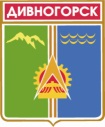 Администрация города ДивногорскаКрасноярского края П О С Т А Н О В Л Е Н И Е(ПРОЕКТ)02. 05. 2012		                       г. Дивногорск	                                                      № 100пО введении новых систем оплаты трудаВ соответствии с Трудовым кодексом Российской Федерации, Законом Красноярского края от  29.10.2009  № 9-3864   «О новых системах оплаты труда работников краевых государственных бюджетных и казенных учреждений», постановление Правительства Красноярского края от 19.11.2009 № 586-п «Об утверждении Порядка проведения эксперимента по введению новых систем оплаты труда работников бюджетных и казенных учреждений Красноярского края», в рамках реализации государственной политики в области оплаты труда, в целях повышения качества предоставляемых бюджетных услуг и совершенствования оплаты труда работников муниципальных учреждений города, руководствуясь ст. 43 Устава города Дивногорска,ПОСТАНОВЛЯЮ:Перейти с 1 июля 2012 года на новые системы оплаты труда работников муниципальных учреждений города, оплата труда которых осуществляется на основе городской тарифной сетки (приложение № 1).Органам администрации города, осуществляющим координацию деятельности муниципальных учреждений в соответствующих сферах, в срок до 20.05.2012 года  разработать и представить на утверждение нормативно-правовые акты о новых (отраслевых) системах оплаты труда работников муниципальных учреждений города, оплата труда которых осуществляется на основе городской тарифной сетки.Организовать работу по переходу на новые системы оплаты труда работников муниципальных учреждений города, оплата труда которых осуществляется на основе городской тарифной сетки (приложение № 2).Организовать работу по оказанию методической помощи соответствующим муниципальным учреждениям по разработке локальных актов учреждений, регламентирующих установление новых систем оплаты труда.Перевод учреждений на новые системы оплаты труда осуществляется с обязательным соблюдением требований, установленных ст. 74 Трудового кодекса Российской Федерации.Установить, что заработная плата работников (без учета премий и иных стимулирующих выплат), устанавливаемая в соответствии с новыми системами оплаты труда, не может быть меньше заработной платы (без учета премий и иных стимулирующих выплат), выплачиваемой на основе городской тарифной сетки, при условии сохранения объема должностных обязанностей работников и выполнения ими работ той же квалификации.Настоящее постановление подлежит опубликованию в средствах массовой информации, размещению на официальном сайте администрации города в информационно-телекоммуникационной сети «Интернет».Контроль за исполнением постановления возложить на заместителя Главы города Кузнецову М.Г.Глава города Е.Е. ОльПриложение №1к постановлению администрациигорода Дивногорскаот 02.05.2012 №100пСписок муниципальных учреждений города подлежащих переводу на новые системы оплаты трудамуниципальное бюджетное дошкольное образовательное учреждение детский сад № 4, III категория.муниципальное бюджетное дошкольное образовательное учреждение детский сад № 5, III категория.муниципальное бюджетное дошкольное образовательное учреждение детский сад № 7 комбинированного вида.муниципальное бюджетное дошкольное образовательное учреждение детский сад № 8.муниципальное бюджетное дошкольное образовательное учреждение детский сад № 9 комбинированного вида, II (вторая) категория.Муниципальное бюджетное дошкольное образовательное учреждение детский сад № 10 общеразвивающего вида с приоритетным осуществлением деятельности по одному из направлений развития детей (познавательно-речевого), II (вторая) категория.муниципальное бюджетное дошкольное образовательное учреждение детский сад № 11.муниципальное бюджетное дошкольное образовательное учреждение детский сад № 12.муниципальное бюджетное дошкольное образовательное учреждение детский сад № 13 общеразвивающего вида с приоритетным осуществлением деятельности по одному из направлений развития детей (познавательно-речевого), II (вторая) категория.муниципальное бюджетное дошкольное образовательное учреждение детский сад № 14 общеразвивающего вида с приоритетным осуществлением деятельности по одному из направлений развития детей (познавательно-речевого), II (вторая) категория.муниципальное бюджетное дошкольное образовательное учреждение детский сад № 15 общеразвивающего вида с приоритетным осуществлением деятельности по одному из направлений развития детей (художественно-эстетическое), II (вторая) категориямуниципальное бюджетное дошкольное образовательное учреждение детский сад № 18 общеразвивающего вида с приоритетным осуществлением деятельности по одному из направлений развития детей (познавательно-речевого), II (вторая) категория.муниципальное бюджетное учреждение культуры "Поселковая централизованная клубная система".муниципальное бюджетное учреждение культуры "Централизованная библиотечная система города Дивногорска".муниципальное бюджетное учреждение культуры "Библиотека-музей В.П. Астафьева".муниципальное бюджетное учреждение "Комплексный Центр социального обслуживания населения".Приложение № 2к постановлению администрациигорода Дивногорскаот 02.05.2012 №100пГрафик проведения мероприятий, которые необходимо осуществить в целях реализации решения о переводе на новые системы оплаты труда дошкольных образовательных учреждений, отдельных типов учреждений культуры, социальной политикиВ срок до 28 апреля 2012 года:Провести собрания в трудовых коллективах по разъяснению изменений системы оплаты труда.Предупредить работников учреждений об изменении условий оплаты труда, связанном с переводом на новые системы оплаты труда с 01 июля 2012 года.В срок до 1 июня 2012 года:С учетом типовых положений об оплате труда, разработанных отраслевыми органами исполнительной власти края, разработать и согласовать с отраслевыми профсоюзами и соответствующим органом исполнительной власти края проекты коллективного договора, локальных нормативных актов, устанавливающие новые системы оплаты труда работников учреждения и соответствующие нормативным правовым актам Красноярского края, регламентирующим новые системы оплаты труда работников учреждений.Внести изменения (в случае необходимости) в существующие трудовые договоры руководителя и других работников учреждения в части конкретизации действующих условий оплаты труда.Провести собрания в трудовых коллективах в целях обеспечения решения о согласии участвовать в эксперименте и одобрении проекта коллективного договора.В срок до 11 июня  2012 года:Для участия в эксперименте по введению новых систем оплаты труда с 01 июля 2012 года представить в соответствующий орган исполнительной власти края документы в соответствии  с Порядком проведения эксперимента по введению новых систем оплаты труда работников бюджетных и казенных учреждений Красноярского края, утвержденным постановлением Правительства Красноярского края от 19.11.2009 № 586-п:заявление на участие в эксперименте по соответствующей форме;сведения о соответствии учреждения критериям для участия в эксперименте;копия устава учреждения;копия решения собрания трудового коллектива учреждения о согласии участвовать в эксперименте и одобрении проекта коллективного договора;проекты коллективного договора, локальных нормативных актов, устанавливающих новые системы оплаты труда работников учреждения;копия штатного расписания учреждения, действующего по состоянию на 1 января текущего года, и (или) тарификационные списки;копия бюджетной сметы учреждения или плана финансово-хозяйственной деятельности на текущий год.В срок до 25 июня  2012 года:Принять коллективный договор, локальные нормативные акты, устанавливающие новые системы оплаты труда работников учреждения с 1 июля 2012 года.Согласовать с учредителем и утвердить штатные расписания.Внести изменения в трудовые договоры с работниками учреждений.